Plants for Clay Soils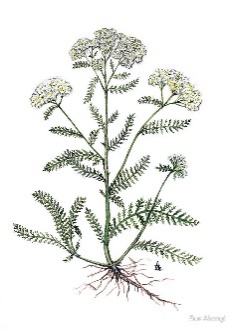 